АНО ДПО «ОБРАЗОВАТЕЛЬНЫЙ ЦЕНТРДЛЯ МУНИЦИПАЛЬНОЙ СФЕРЫКАМЕННЫЙ ГОРОД»614015, г. Пермь, ул. Сибирская, д. 35, литер Д тел./факс: +7(342) 207-73-97e-mail: eduregion@gmail.com ,www.eduregion.ruЛицензия 59ЛО1№0003895 от 09.11.2017 г., ОГРН 1135900001500 , ИНН 5902990281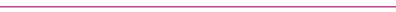 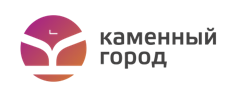 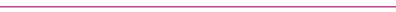 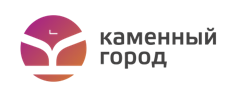 Дистанционное обучение в ОЦ Каменный городВ нашей стране сейчас тысячи школ, центров дополнительного образования должны обучать дистанционно своих школьников. Родители не понимают, как помочь ребенку освоиться в цифровом мире и перейти на виртуальную парту. Чтобы ученики могли провести это время с пользой и в будущем быстро и без потерь вернуться в образовательный процесс в офлайне, мы предлагаем доступ к онлайн марафону «Карантин-2020 и дистанционное обучение школьников» для родителей и учителей. Ссылка на марафонМы запустили краудфандинг идей для всех уровней образования. Педагоги делятся своими практиками, мы выкладываем их в общий доступ. Вот ссылка на сайт проекта. Проект бесплатный и носит просветительский характер.У нас есть К-журнал, в которым мы пишем статьи «как учиться дистанционно и учить».Мы разработали новую программу для обучения педагогов «Как учить детей дистанционно» и готовы обучать коллективы образовательных учреждений:инструменты и сервисы для онлайн обучения учеников;как сформировать тематическое планирование уроков;с помощью чего контролировать успеваемость;как мотивировать у учеников;как без вреда проводить дистанционное обучение.Программа модульная. Наши образовательные программы и проекты: 11 лет мы обучаем педагогов всех уровней образования. Для вас эксперты разработали более 150 образовательных программ по курсам повышения квалификации и более 40 программ по профессиональной переподготовке. Все модули соответствуют необходимым стандартам. Обучение в Образовательном центре «Каменный город» — это: Высокий уровень федеральных и региональных экспертов;Документы установленного образца: диплом о профессиональной переподготовке, удостоверение о повышении квалификации;Авторские программы под разные цели и потребности; Онлайн – платформа и сопровождение куратора;Обучение в удобное время из любой точки мира;Техподдержка слушателей 24/7.Наши контакты: Адрес: г. Пермь, ул. Сибирская 35 литер ДТелефон: + 7 (342) 207 – 73 – 97      Email: info@eduregion.ruТьюторский центр в ОЦ Каменный городС 23 марта российские школьники ушли на каникулы, а после — перешли на онлайн-обучение. Педагогам и родителям придется быстро адаптироваться к новым форматам проведения уроков. Наши эксперты расскажут, как может помочь тьютор в этом стрессовом переходе. Тьютор — это педагог, который помогает ученику и его родителям выстроить индивидуальную образовательную траекторию от вашего запроса к вашей цели, образу будущего.Для общения и развития мы создали дистанционный Клуб Родителей Будущего совместно с «Точкой кипения – Пермь», вступайте в наше сообщество – https://cutt.ly/7tKiTen . Клуб дает возможность в кризис оставаться дистанционно родителям на связи, обмениваться опытом и проблемами, находить в наших обучающих встречах новые инструменты для поддержки и профориентации своего ребенка. Это социально значимый и общественно полезный проект. Учиться дистанционно – это огромная нагрузка на школьников и родителей. Мы предлагаем разгрузить родителя и школьника – отправив его к нам на индивидуальные, групповые онлайн программы, обучающие вебинары для школьников о выборе перспективной профессии. Ссылка на курс.Также мы подготовили образовательный курс «Тьюторское сопровождение профессиональной ориентации в школе», чтоб педагоги ориентировались дистанционно и четко понимали, как профориентировать школьника.Наши образовательные программы и сообщества:Как тьютор помогает выбрать профессию?- помогает осознать свои интересы и способности через навыки 21 века;- расширяет кругозор в области профессий и трендов современного мира;- создает образовательные события и встречи со специалистами;- составляет образовательную траекторию развития: кружки, проекты, онлайн образование, образовательные учреждения;- при необходимости организует сопровождение в маршруте;- помогает проанализировать реализованную траекторию и на ее основании построить новую;Наши контакты: Адрес: г. Пермь, ул. Сибирская 35 литер ДДиректор центра: Францкевич Алена Романовна Контактный телефон менеджера: + 7908 – 243 – 45 – 11Родителям и педагогамПолезный журнал для родителей ПедагогамВыбрать курс Марафон по обучению работе дистанционно с детьмиУчи дистанционноВебинары для педагоговПосмотретьШкольникам и студентамИндивидуальные, групповые онлайн программы, обучающие вебинары для детей о выборе перспективной профессии.Сайт www.choicetutor.ruРодителямКлуб Родителей Будущего совместно с Точкой кипения Пермь, вступаете в наше сообщество – https://cutt.ly/7tKiTenПросветительские программы для родителей о том, как общаться с ребенком, помогать ему учиться и выбирать профессиюИнстаграмВконтактеРодителям и педагогамНаши социальные сети, где мы выкладываем полезную информации о перспективных профессиях, вопросах воспитания и образования:ИнстаграмВконтакте ПедагогамОбразовательный курс «Тьюторское сопровождение профессиональной ориентации в школе» https://study.eduregion.ru/tutorПедагогамСтратегическая сессия «Карьерная Траектория 20.35https://cutt.ly/BtKiA0UВзрослымИндивидуальные онлайн консультации и вебинары по вопросу профессиональной переориентации.ИнстаграмВконтакте